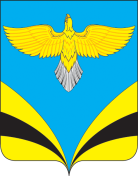 Собрание представителей сельского поселения Купиномуниципального района Безенчукский Самарской областичетвертого созыва  РЕШЕНИЕ      30 октября  2020 г.	                                                                     № 16/4О внесении изменения в Положение о денежном содержании лиц, замещающих должности муниципальной службы в сельском поселении Купино муниципального района Безенчукский Самарской области, утвержденное решением  Собрания представителей сельского поселения Купино муниципального района Безенчукский Самарской области от 13.11.2015 года №22/4(с изм. от  16.12.2015г № 25/5, 23.10.2019 г. №176/59) 	В целях обеспечения социальных гарантий, в соответствии  с Федеральным законом № 25-ФЗ от 02.03.2007 «О муниципальной службе  в Российской Федерации», руководствуясь Федеральным законом от 06.10.2003 № 131-ФЗ «Об общих принципах организации местного самоуправления в Российской Федерации», распоряжением Правительства РФ от 04.09.2020 № 2250-р «О принятии мер федеральными государственными органами, федеральными государственными учреждениями - главными распорядителями средств федерального бюджета по увеличению с 1 октября 2020 года оплаты труда работников подведомственных учреждений», Уставом сельского поселения Купино муниципального района Безенчукский Самарской области, Собрание представителей сельского поселения Купино РЕШИЛО:1. Внести в Положение  о денежном содержании лиц, замещающих  должности муниципальной службы в сельском поселении Купино муниципального района Безенчукский Самарской области, утвержденное решением  Собрания представителей сельского поселения Купино муниципального района Безенчукский Самарской области от 13.11.2015 года №22/4 (с изм. от  16.12.2015г № 25/5, 23.10.2019 г. №176/59) следующие изменения:1.1. п.2.1 раздела 2  "Денежное содержание"  дополнить абзацем следующего содержания:  Размер должностного оклада  устанавливается  в размере 10 033 рубля. Размер должностных окладов муниципальных служащих подлежит увеличению (индексации) при принятии нормативных правовых актов органами  федеральной (государственной) власти  о соответствующем увеличении (индексации) должностных окладов федеральных (государственных) служащих»;2. Настоящее Решение вступает в силу со дня его официального опубликования и распространяется на правоотношения, возникшие с 01 октября 2020 года.3. Опубликовать настоящее Решение в газете «Вестник сельского поселения Купино». Председатель Собрания представителейсельского поселения Купино муниципального района Безенчукский Самарской области                                                                               Т.В. КаменноваГлава сельского поселения Купино муниципального района Безенчукский Самарской области                                                                              И.Д. Девяткина 